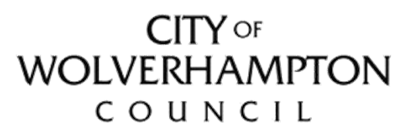 GOVERNOR CHANGES NOTIFICATION FORM It is vital that you report any changes to your governing body to the Education Excellence Team so that we are able to amend our records accordingly.  This especially includes governor resignations, new appointments or re-appointments as, if we don't have this information, we are not able to support you, your team or your school to the best of our ability.You can do this by either completing the below form or by emailing the information required to Sarah.mcelduff@wolverhampton.gov.uk Many thanks for your assistance.If you have any further queries in relation to Governance, please contact the School Governance Co-ordinator at Sarah.mcelduff@wolverhampton.gov.uk SCHOOL NAMENAME OF GOVERNORREASON FOR NOTIFICATION (delete accordingly)ResignationResignationAppointmentAppointmentRe-appointmentRe-appointmentDATE EFFECTIVE FROMGOVERNOR TYPE (delete accordingly)Co-opted FoundationLocal AuthorityParentStaffHead TeacherDo you require any support in recruitment?YES   /   NOYES   /   NOYES   /   NOYES   /   NOYES   /   NOYES   /   NOYOUR CONTACT DETAILS AND ANY NOTES